 Pralin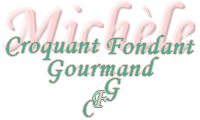  Pour un gros pot de pralin 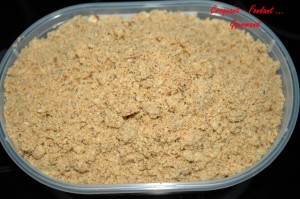 - 100 g d'amandes
- 100 g de noisettes
- 100 g de noix
- 300 g de sucre en poudreMettre dans une casserole le sucre et les fruits.Porter sur le feu et faire caraméliser en remuant avec une cuillère en bois.Lorsque le sucre commence à caraméliser, procéder à l'enrobage des fruits en remuant vivement jusqu'à ce qu'ils soient bien pris dans le caramel.Verser le contenu de la casserole sur une feuille de papier sulfurisé.Étaler avec la spatule pendant que c'est bien chaud et laisser refroidir.Casser le caramel en morceaux et le mettre par petites quantités dans le bol du mixer.Mixer plus ou moins suivant la finesse du praliné que vous voulez obtenir.Conserver au sec dans une boîte ou un bocal bien fermé.